 For contact details visit www.si.se 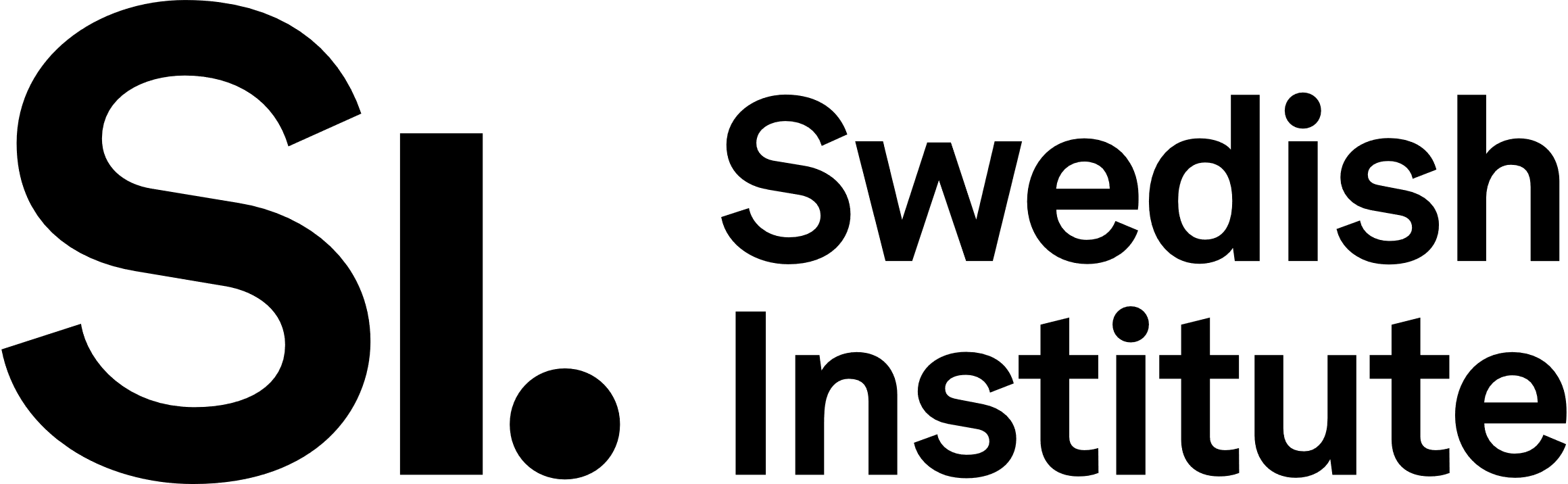 SI Baltic Sea Neighbourhood Programme – Seed funding and cooperation projectsEnclosure 4: Organisation Description Call for funding 2022/2023 with application deadline 2 March 2023Applicant organisationProject acronymProject titleContact personOrganisation Registration Number (Organisationsnummer)Bankgiro service or Postal giro serviceYour reference for payments (maximum 8 letters)About this enclosureThis enclosure should describe the Swedish main applicant. The Swedish main applicant must describe what competence they contribute to the project and what added value they consider gaining from participating in the project. The main applicant must also describe how the project relates to the organisation's own activities and goals as well as to national, regional and local strategies. In the second part of the enclosure, the main applicant provides an organisation assessment. The enclosure must be signed by a person who has the right to sign this type of document. It must not be the same person who has been assigned as the project leader of the project.How to fill in this documentThis document is password protected. You can only type in the textboxes.You can fill in any textbox by clicking in it or move around by pressing the “Tab” key or using the arrow keys.Please note that the textbox limits below include characters including blank spaces.For some questions there is a drop-down menu from which you choose the adequate answer. Main applicant description Relevance Briefly summarize how this project is in line with activities and goals within your organisation as well as national, regional and local strategies relevant to your organisation. Maximum 2000 charactersRole and contribution of your organisation Briefly summarize your organisation’s role and expected contribution to the project.Maximum 1000 charactersBriefly summarize the added value your organisation gains from participating in this project.Maximum 1000 charactersOrganisation assessment Basic informationWhat is the main area of expertise/goal of your organisation?Maximum 1000 charactersPlease state your legal entity (in Swedish) and describe the ownership structure of your organisation?Maximum 1000 charactersWhat is the annual budget of your organisation (or department/unit, please specify)?Maximum 500 charactersHow is the organisation financed (please specify funding sources)?Maximum 1000 charactersHow many people work in your organisation (or department/unit, please specify)?Maximum 1000 charactersDoes the organisation produce an annual report and audit report (signed by an external, independent and qualified auditor) for the whole organisation?If necessary, specify answers above:Maximum 1000 charactersSelf-assessment of the organisation (department, unit or equivalent)The organisation has adequate systems for planning, following up and assessing its work on a regular basis.The organisation has the necessary skills, systems and capacity for leading, administering and reporting projects with external funding. The organisation currently has sufficient staff and resources to implement a project of the kind applied for.The project’s budget will be kept separate from the applicant organisation’s other funding/activities.Please briefly describe all assessments below.Maximum 1000 charactersPrevious funding from the Swedish InstituteIdentify previous (and current) funding from the Swedish Institute, starting in 2017, stating the registration number and project title.Maximum 2000 charactersForwarding of funding granted  Does the main applicant intend to forward parts of any funding granted to a project partners bank account (in advance, to be managed by a partner organisation)?If “Yes”, please specify below:Authorized signatorySignature, authorised person (cannot be the same as the project leader)Place and date:		Organisation:			Full name (first name and surname) :	Position/title:			Signature:						PartnerCountryExpected amount